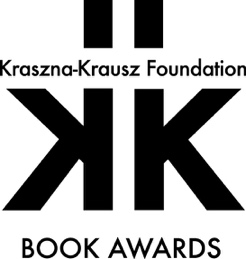 Kraszna-Krausz Book Awards 2022 Entry FormThank you for your interest in the 2022 Kraszna-Krausz Book Awards. To submit a title, you are required to:Complete this entry formSend a sample pdf of or from the book Send at least 5 high resolution jpeg images from the book (not photographs or pdfs of page spreads)Send a jpg or pdf of the cover designThese items must be sent to info@kraszna-krausz.org.uk with ‘2022 Awards’ as the subject line.
Larger files can be sent via wetransfer with the book title and publisher included in the link information box.
The deadline for the submission of the entry form and digital materials is Monday 28 February 2022.Eligibility will be confirmed by email and if approved, three hard copies of the book will be requested to be sent (one to each of the judges). The deadline for postage of book copies is Friday 11 March 2022. Postal addresses will be confirmed upon completion of this form.If longlisted, an additional two copies will be requested for press, promotion and exhibition.No copies of books submitted shall be returned.Please ensure that all sections of the form are completed. You may submit up to six different titles.Thank you Ctd. OverleafPublisher’s Agreement
NOW PLEASE PROVIDE DETAILS FOR SUBMITTED TITLES OVERLEAF* Please complete on a separate sheet if more space is requiredEnquiries All enquiries concerning the Kraszna-Krausz Book Awards should be directed to: Alex Anthony, Kraszna-Krausz Foundation:
info@kraszna-krausz.org.uk For further information, please visit the Kraszna-Krausz website: www.kraszna-krausz.org.ukName of Publishing Company:Contact name & position: Email address of contact:Publisher website:Publisher social media handles:Address: Country:If not a UK publisher, please give name and address of UK distributor or stockist/s:Where did you hear about the awards?Submission checklistThis completed formA sample pdf of or from the book 5 or more high res jpeg images from the bookA high res jpg or pdf of the cover designThis completed formA sample pdf of or from the book 5 or more high res jpeg images from the bookA high res jpg or pdf of the cover designI submit the title(s) listed below for the 2022 Kraszna-Krausz Book Awards.
I have read and agree to abide by the Terms and Conditions for entry to the awards. I submit the title(s) listed below for the 2022 Kraszna-Krausz Book Awards.
I have read and agree to abide by the Terms and Conditions for entry to the awards. I submit the title(s) listed below for the 2022 Kraszna-Krausz Book Awards.
I have read and agree to abide by the Terms and Conditions for entry to the awards. Signature: Signature: Date:Title/s to submit for the Kraszna-Krausz Photography/Moving Image Book Awards 2022*Title/s to submit for the Kraszna-Krausz Photography/Moving Image Book Awards 2022*Title/s to submit for the Kraszna-Krausz Photography/Moving Image Book Awards 2022*Title/s to submit for the Kraszna-Krausz Photography/Moving Image Book Awards 2022*Title/s to submit for the Kraszna-Krausz Photography/Moving Image Book Awards 2022*Title/s to submit for the Kraszna-Krausz Photography/Moving Image Book Awards 2022*Author/s or Editor/sTitle Publication Date (month/year)Photography or Moving image?Author website
(if relevant)Author social media handles
(if relevant)